             проектРЕСПУБЛИКА  КРЫМ                                                                                                                                                        НИЖНЕГОРСКИЙ  РАЙОН                                                                                                                                         МУНИЦИПАЛЬНОЕ ОБРАЗОВАНИЕ                                                                                                 НОВОГРИГОРЬЕВСКОЕ СЕЛЬСКОЕ  ПОСЕЛЕНИЕАДМИНИСТРАЦИЯ  НОВОГРИГОРЬЕВСКОГО  СЕЛЬСКОГО  ПОСЕЛЕНИЯПОСТАНОВЛЕНИЕот __ _________ 2018г.                                                                                    № __с.НовогригорьевкаО внесении изменений в постановление администрации Новогригорьевского сельского поселения от 31.12.2014 г. № 9 "Об утверждении Положения о проверке достоверности и полноты сведений о доходах, об имуществе и обязательствах имущественного характера, представляемых гражданами, претендующими на замещение должностей муниципальной службы, лицами, замещающими муниципальные должности, муниципальными служащими, иных сведений, представляемых гражданами на замещение указанных должностей, в соответствии с нормативными правовыми актами Российской Федерации, а также о проверке соблюдения ограничений и запретов, требований о предотвращении или урегулировании конфликта интересов, исполнения ими обязанностей и соблюдения требований к служебному поведению"В соответствии с пунктом 6 Указа Президента Российской Федерации от 21 сентября 2009 года № 1065 «О проверке достоверности и полноты сведений, представляемых гражданами, претендующими на замещение должностей федеральной государственной службы, и федеральными государственными служащими, и соблюдения федеральными государственными служащими требований к служебному поведению» с изменениями в соответствии  с пунктом 3 Указа Президента Российской Федерации от 09.08.2018 г. № 475 « О внесении изменений  в некоторый акты Президента Российской Федерации», Указом Главы Республики Крым от 30 декабря 2015 г. N 406-У "О проверке достоверности и полноты сведений, представляемых гражданами, претендующими на замещение должностей государственной гражданской службы Республики Крым, и государственными гражданскими служащими Республики Крым, и соблюдения государственными гражданскими служащими Республики Крым требований к служебному поведению", администрация Новогригорьевского сельского поселения   ПОСТАНОВЛЯЕТ:1. Внести следующие изменения в постановление администрации Новогригорьевского сельского поселения от 31.12.2014 г. № 9 "Об утверждении Положения о проверке достоверности и полноты сведений о доходах, об имуществе и обязательствах имущественного характера, представляемых гражданами, претендующими на замещение должностей муниципальной службы, лицами, замещающими муниципальные должности, муниципальными служащими, иных сведений, представляемых гражданами на замещение указанных должностей, в соответствии с нормативными правовыми актами Российской Федерации, а также о проверке соблюдения ограничений и запретов, требований о предотвращении или урегулировании конфликта интересов, исполнения ими обязанностей и соблюдения требований к служебному поведению":1.1. В преамбуле слова "от 24 декабря 2014 года № 537-У "О проверке достоверности и полноты сведений о доходах, расходах, об имуществе и обязательствах имущественного характера, а также о проверке соблюдения ограничений и запретов, требований о предотвращении или урегулировании конфликта интересов, исполнения обязанностей и соблюдения требований к служебному поведению" заменить словами "от 30 декабря 2015 г. N 406-У "О проверке достоверности и полноты сведений, представляемых гражданами, претендующими на замещение должностей государственной гражданской службы Республики Крым, и государственными гражданскими служащими Республики Крым, и соблюдения государственными гражданскими служащими Республики Крым требований к служебному поведению".1.2. В приложении № 1 к постановлению:1.2.1. Подпункт "б" пункта 1 после слов "достоверности и полноты сведений" дополнить словами "(в части, касающейся профилактики коррупционных правонарушений)".1.2.2. Подпункт "г" пункта 5 изложить в следующей редакции:"г) Общественной палатой Российской Федерации, Общественной палатой Республики Крым;".1.2.3. Подпункт "г" пункта 9 изложить в следующей редакции:"г) направлять в установленном порядке запрос (кроме запросов, касающихся осуществления оперативно-розыскной деятельности или ее результатов) в органы прокуратуры Российской Федерации, иные федеральные государственные органы, государственные органы субъектов Российской Федерации, территориальные органы федеральных государственных органов, органы местного самоуправления, на предприятия, в учреждения, организации и общественные объединения (далее - государственные органы и организации) об имеющихся у них сведениях: о доходах, об имуществе и обязательствах имущественного характера гражданина или муниципального служащего, его супруги (супруга) и несовершеннолетних детей; о достоверности и полноте сведений, представленных гражданином в соответствии с нормативными правовыми актами Российской Федерации; о соблюдении муниципальным служащим требований к служебному поведению;".1.2.4. Пункт 10 изложить в следующей редакции:"10. В запросе, предусмотренном подпунктом «г» пункта 9 настоящего Положения, указываются:а) фамилия, имя, отчество руководителя государственного органа, органа местного самоуправления или организации, в которые направляется запрос;б) нормативный правовой акт, на основании которого направляется запрос;в) фамилия, имя, отчество, дата и место рождения, место регистрации, жительства и (или) пребывания, должность и место работы (службы), вид и реквизиты документа, удостоверяющего личность, гражданина или муниципального служащего, его супруги (супруга) и несовершеннолетних детей, сведения о доходах, об имуществе и обязательствах имущественного характера которых проверяются, гражданина, представившего сведения в соответствии с нормативными правовыми актами Российской Федерации, полнота и достоверность которых проверяются, либо муниципального служащего, в отношении которого имеются сведения о несоблюдении им требований к служебному поведению;г) содержание и объем сведений, подлежащих проверке;д) срок представления запрашиваемых сведений;е) фамилия, инициалы и номер телефона муниципального служащего, подготовившего запрос;ж) идентификационный номер налогоплательщика (в случае направления запроса в налоговые органы Российской Федерации);з) другие необходимые сведения.В запросе о проведении оперативно-розыскных мероприятий, кроме сведений, перечисленных в пункте 10 настоящего Положения, указываются сведения, послужившие основанием для проверки, государственные органы и организации, в которые направлялись (направлены) запросы, и вопросы, которые в них ставились, дается ссылка на соответствующие положения Федерального закона от 12 августа 1995 года № 144-ФЗ «Об оперативно-розыскной деятельности».".1.2.5. Подпункт "б" пункта 13 изложить в следующей редакции:"б) проведение в случае обращения муниципального служащего беседы с ним, в ходе которой он должен быть проинформирован о том, какие сведения, представляемые им в соответствии с настоящим Положением, и соблюдение каких требований к служебному поведению подлежат проверке, - в течение семи рабочих дней со дня обращения муниципального служащего, а при наличии уважительной причины - в срок, согласованный с государственным служащим.".1.2.6. Пункты 14-16 изложить в следующей редакции:"14. Лицо, в отношении которого проводится проверка, вправе:а) давать пояснения в письменной форме: в ходе проверки; по вопросам, указанным в подпункте "б" пункта 13 настоящего Положения; по результатам проверки;б) представлять дополнительные материалы и давать по ним пояснения в письменной форме;в) обращаться в соответствующую кадровую службу или к иному, уполномоченному на то лицу, с подлежащим удовлетворению ходатайством о проведении с ним беседы по вопросам, указанным в подпункте "б" пункта 13 настоящего Положения. Пояснения, указанные в данном пункте настоящего Положения, приобщаются к материалам проверки15. На период проведения проверки муниципальный служащий может быть отстранен от замещаемой должности муниципальной службы (от исполнения должностных обязанностей) на срок, не превышающий 60 дней со дня принятия решения о ее проведении. Указанный срок может быть продлен до 90 дней лицом, принявшим решение о проведении проверки.На период отстранения муниципального служащего от замещаемой должности муниципальной службы (от исполнения должностных обязанностей) денежное содержание по замещаемой им должности сохраняется.16. Руководитель кадровой службы представляет лицу, принявшему решение о проведении проверки, доклад о ее результатах. При этом в докладе должно содержаться одно из следующих предложений:а) о назначении гражданина на должность муниципальной службы;б) об отказе гражданину в назначении на должность муниципальной службы;в) об отсутствии оснований для применения к муниципальному служащему мер юридической ответственности;г) о применении к муниципальному служащему мер юридической ответственности;д) о представлении материалов проверки в комиссию по соблюдению требований к служебному поведению муниципальных служащих и урегулированию конфликта интересов.".1.2.7. Пункт 18 изложить в следующей редакции:"18. Сведения о результатах проверки с письменного согласия лица, принявшего решение о её проведении, предоставляются кадровой службой с одновременным уведомлением об этом гражданина или государственного служащего, в отношении которых проводилась проверка, правоохранительным и налоговым органам, постоянно действующим руководящим органам политических партий и зарегистрированных в соответствии с законом иных общероссийских общественных объединений, не являющихся политическими партиями, Общественной палате Российской Федерации, Общественной палате Республики Крым, предоставившим информацию, явившуюся основанием для проведения проверки, с соблюдением законодательства Российской Федерации о персональных данных и государственной тайне.".2. Настоящее постановление вступает в силу со дня его официального опубликования (обнародования).3. Данное постановление довести до сведения всех заинтересованных лиц.4. Контроль за исполнением данного постановления возложить на заместителя главы администрации Новогригорьевского сельского поселения. Глава Администрации  Новогригорьевского сельского  поселения                                                                                           Данилин А.М.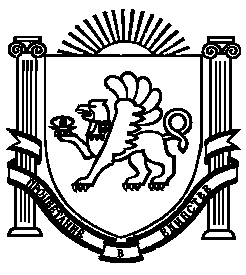 